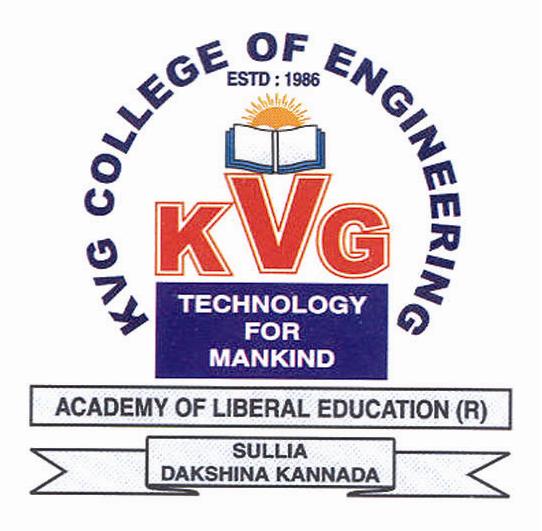 		FACULTY  PROFILE		FACULTY  PROFILE		FACULTY  PROFILE		FACULTY  PROFILE		FACULTY  PROFILE		FACULTY  PROFILE		FACULTY  PROFILE		FACULTY  PROFILE		FACULTY  PROFILEName of the FacultyName of the Faculty LAVA N.D  LAVA N.D  LAVA N.D  LAVA N.D  LAVA N.D 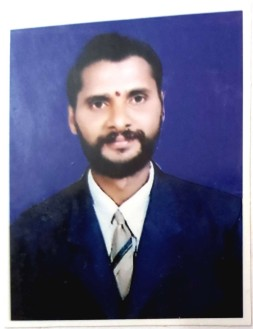 DesignationDesignationSr. Attender Sr. Attender Sr. Attender Sr. Attender Sr. Attender Contact NumberContact NumberContact NumberContact NumberMobile: +91 – 9449217881Mobile: +91 – 9449217881Mobile: +91 – 9449217881Mobile: +91 – 9449217881Mobile: +91 – 9449217881E-mail IDE-mail ID-------------------------------------------------------Educational QualificationEducational QualificationEducational QualificationEducational QualificationEducational QualificationEducational QualificationEducational QualificationEducational QualificationEducational QualificationQualificationYear of PassingYear of PassingYear of PassingCollege & BoardCollege & BoardCollege & BoardCollege & BoardCollege & BoardS.S.L.C.198619861986Government High School ,Yenekal,SubrahmanyaKarnataka Secondary Education Examination Board Government High School ,Yenekal,SubrahmanyaKarnataka Secondary Education Examination Board Government High School ,Yenekal,SubrahmanyaKarnataka Secondary Education Examination Board Government High School ,Yenekal,SubrahmanyaKarnataka Secondary Education Examination Board Government High School ,Yenekal,SubrahmanyaKarnataka Secondary Education Examination Board Work ExperienceWork ExperienceWork ExperienceWork ExperienceWork ExperienceWork ExperienceWork ExperienceWork ExperienceWork ExperienceAttenderAttenderAttenderAttenderAttenderSr. Attender Sr. Attender Sr. Attender Sr. Attender 21+ years’ Experience21+ years’ Experience21+ years’ Experience21+ years’ Experience21+ years’ Experience12+years’ Experience12+years’ Experience12+years’ Experience12+years’ ExperienceDate of Joining to the CollegeDate of Joining to the CollegeDate of Joining to the CollegeDate of Joining to the CollegeDate of Joining to the CollegeDate of Joining to the CollegeDate of Joining to the CollegeDate of Joining to the CollegeDate of Joining to the College15th   December 198915th   December 198915th   December 198915th   December 198915th   December 198915th   December 198915th   December 198915th   December 198915th   December 1989In-House Experience In-House Experience In-House Experience In-House Experience In-House Experience In-House Experience In-House Experience In-House Experience In-House Experience     Designation    Designation    DesignationDurationDurationDurationDurationDurationDepartment    Designation    Designation    DesignationFromFromFromToToDepartmentAttender Attender Attender 19891989198920002000CIVILAttender Attender Attender 20002000200020102010PHYSICSSr. AttenderSr. AttenderSr. Attender201020102010Till the dateTill the datePHYSICSResponsibilities Carried out at department and College LevelResponsibilities Carried out at department and College LevelResponsibilities Carried out at department and College LevelResponsibilities Carried out at department and College LevelResponsibilities Carried out at department and College LevelResponsibilities Carried out at department and College LevelResponsibilities Carried out at department and College LevelResponsibilities Carried out at department and College LevelResponsibilities Carried out at department and College LevelWorked as member in stage committee of Founder’s Platinum Jubilee Celebration.Worked as member in food committee of department and college level functions / events. Worked as member in Ayudha Pooja Committee. Helper for IA TestsHelper for First Year Induction Programme Helper in Sports dayHelper in Workshop organiged in KVGCEWorked in Survey Camp of Civil DepartmentWorked as member in stage committee of Founder’s Platinum Jubilee Celebration.Worked as member in food committee of department and college level functions / events. Worked as member in Ayudha Pooja Committee. Helper for IA TestsHelper for First Year Induction Programme Helper in Sports dayHelper in Workshop organiged in KVGCEWorked in Survey Camp of Civil DepartmentWorked as member in stage committee of Founder’s Platinum Jubilee Celebration.Worked as member in food committee of department and college level functions / events. Worked as member in Ayudha Pooja Committee. Helper for IA TestsHelper for First Year Induction Programme Helper in Sports dayHelper in Workshop organiged in KVGCEWorked in Survey Camp of Civil DepartmentWorked as member in stage committee of Founder’s Platinum Jubilee Celebration.Worked as member in food committee of department and college level functions / events. Worked as member in Ayudha Pooja Committee. Helper for IA TestsHelper for First Year Induction Programme Helper in Sports dayHelper in Workshop organiged in KVGCEWorked in Survey Camp of Civil DepartmentWorked as member in stage committee of Founder’s Platinum Jubilee Celebration.Worked as member in food committee of department and college level functions / events. Worked as member in Ayudha Pooja Committee. Helper for IA TestsHelper for First Year Induction Programme Helper in Sports dayHelper in Workshop organiged in KVGCEWorked in Survey Camp of Civil DepartmentWorked as member in stage committee of Founder’s Platinum Jubilee Celebration.Worked as member in food committee of department and college level functions / events. Worked as member in Ayudha Pooja Committee. Helper for IA TestsHelper for First Year Induction Programme Helper in Sports dayHelper in Workshop organiged in KVGCEWorked in Survey Camp of Civil DepartmentWorked as member in stage committee of Founder’s Platinum Jubilee Celebration.Worked as member in food committee of department and college level functions / events. Worked as member in Ayudha Pooja Committee. Helper for IA TestsHelper for First Year Induction Programme Helper in Sports dayHelper in Workshop organiged in KVGCEWorked in Survey Camp of Civil DepartmentWorked as member in stage committee of Founder’s Platinum Jubilee Celebration.Worked as member in food committee of department and college level functions / events. Worked as member in Ayudha Pooja Committee. Helper for IA TestsHelper for First Year Induction Programme Helper in Sports dayHelper in Workshop organiged in KVGCEWorked in Survey Camp of Civil DepartmentWorked as member in stage committee of Founder’s Platinum Jubilee Celebration.Worked as member in food committee of department and college level functions / events. Worked as member in Ayudha Pooja Committee. Helper for IA TestsHelper for First Year Induction Programme Helper in Sports dayHelper in Workshop organiged in KVGCEWorked in Survey Camp of Civil DepartmentMr. LAVA N.D, PHYSICS DEPT., KVGCE, SULLIA, D.K - 574 327.Reach me @  9449217881Mr. LAVA N.D, PHYSICS DEPT., KVGCE, SULLIA, D.K - 574 327.Reach me @  9449217881Mr. LAVA N.D, PHYSICS DEPT., KVGCE, SULLIA, D.K - 574 327.Reach me @  9449217881Mr. LAVA N.D, PHYSICS DEPT., KVGCE, SULLIA, D.K - 574 327.Reach me @  9449217881Mr. LAVA N.D, PHYSICS DEPT., KVGCE, SULLIA, D.K - 574 327.Reach me @  9449217881Mr. LAVA N.D, PHYSICS DEPT., KVGCE, SULLIA, D.K - 574 327.Reach me @  9449217881Mr. LAVA N.D, PHYSICS DEPT., KVGCE, SULLIA, D.K - 574 327.Reach me @  9449217881Mr. LAVA N.D, PHYSICS DEPT., KVGCE, SULLIA, D.K - 574 327.Reach me @  9449217881Mr. LAVA N.D, PHYSICS DEPT., KVGCE, SULLIA, D.K - 574 327.Reach me @  9449217881